                                                  Первое заседание 28 созываРЕШЕНИЕ                                                                    КАРАР О формировании постоянных комиссий Совета сельского поселения Ключевский сельсовет муниципального района  Аскинский район Республики Башкортостан В соответствии с частью 5 статьи 17 Устава сельского поселения Ключевский сельсовет муниципального района Аскинский район Республики Башкортостан  и статьей 12 Регламента Совета сельского поселения Ключевский сельсовет муниципального района Аскинский район Республики Башкортостан  Совет сельского поселения Ключевский сельсовет муниципального района Аскинский район р е ш и л:сформировать следующие постоянные комиссии Совета сельского поселения Ключевский сельсовет муниципального района Аскинский район Республики Башкортостан: Постоянная комиссия по бюджету, налогам, вопросам муниципальной собственности;2. Постоянная комиссия по развитию предпринимательства, земельным вопросам, благоустройству и экологии;3. Постоянная комиссия по социально-гуманитарным вопросам.            Главасельского поселения Ключевский сельсоветмуниципального района Аскинский районРеспублики Башкортостан М.П.Селянинс.Ключи24 сентября 2019 года№7БАШҠОРТОСТАН РЕСПУБЛИКАҺЫАСҠЫН РАЙОНЫ   МУНИЦИПАЛЬ РАЙОНЫНЫҢ КЛЮЧИ АУЫЛ  СОВЕТЫ АУЫЛ  БИЛӘМӘҺЕ СОВЕТЫ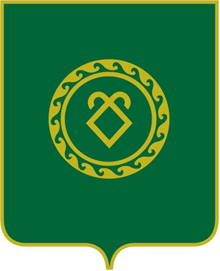 РЕСПУБЛИКА БАШКОРТОСТАНСОВЕТСЕЛЬСКОГО ПОСЕЛЕНИЯКЛЮЧЕВСКИЙ  СЕЛЬСОВЕТМУНИЦИПАЛЬНОГО РАЙОНААСКИНСКИЙ РАЙОН